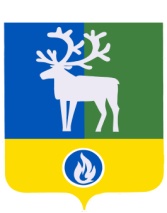 БЕЛОЯРСКИЙ РАЙОНХАНТЫ-МАНСИЙСКИЙ АВТОНОМНЫЙ ОКРУГ – ЮГРА	АДМИНИСТРАЦИЯ БЕЛОЯРСКОГО РАЙОНА	ПроектКОМИТЕТ ПО ФИНАНСАМ И НАЛОГОВОЙ ПОЛИТИКЕ АДМИНИСТРАЦИИ БЕЛОЯРСКОГО РАЙОНАРАСПОРЯЖЕНИЕ                      От   ноября 2019 года                                                                                                     № О внесении изменений в приложение к распоряжению Комитета по финансам и налоговой политике администрации Белоярского района от 30 декабря 2015 года № 16-рВ целях уточнения перечня целей (направлений расходования) субсидий на иные цели, не связанные с финансовым обеспечением выполнения бюджетными и автономными учреждениями Белоярского района и поселений в границах Белоярского района муниципального задания на оказание муниципальных услуг (выполнение работ):1. Приложение к распоряжению Комитета по финансам и налоговой политике администрации Белоярского района от 30 декабря 2015 года № 16-р «Об утверждении перечня целей (направлений расходования) субсидий на иные цели, не связанные с финансовым обеспечением выполнения бюджетными и автономными учреждениями Белоярского района и поселений в границах Белоярского района муниципального задания на оказание муниципальных услуг (выполнение работ)» стоку 2 изложить в новой редакции:«	                                                                                                                                   ».	2.   Настоящее распоряжение вступает в силу с момента подписания.	3. Контроль за исполнением распоряжения возложить на заместителя председателя Комитета по финансам и налоговой политике администрации Белоярского района, по бюджету Плохих И.А.Заместитель главы Белоярского района,председатель Комитета по финансам и 	Гисс И.Ю.налоговой политике администрации Белоярского района 	25		     2 Стипендиальное обеспечение